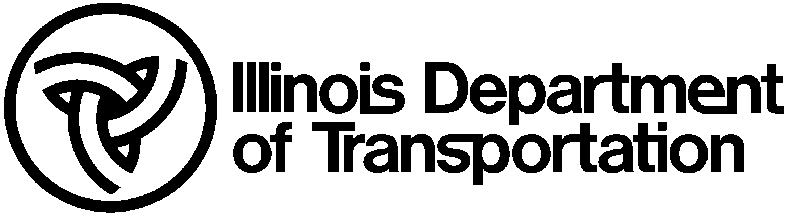 	Illinois Test Procedure SCC-3 Checklist	Passing Ability of Self-Consolidating Concrete 	by J-Ring and Slump Cone	Illinois Test Procedure SCC-3 Checklist	Passing Ability of Self-Consolidating Concrete 	by J-Ring and Slump Cone	Illinois Test Procedure SCC-3 Checklist	Passing Ability of Self-Consolidating Concrete 	by J-Ring and Slump Cone	Illinois Test Procedure SCC-3 Checklist	Passing Ability of Self-Consolidating Concrete 	by J-Ring and Slump Cone	Illinois Test Procedure SCC-3 Checklist	Passing Ability of Self-Consolidating Concrete 	by J-Ring and Slump Cone	Illinois Test Procedure SCC-3 Checklist	Passing Ability of Self-Consolidating Concrete 	by J-Ring and Slump ConeThe following is a summary checklist of the key steps involved in testing the passing ability of freshly mixed self-consolidating concrete (SCC) using the J-Ring and slump cone.The following is a summary checklist of the key steps involved in testing the passing ability of freshly mixed self-consolidating concrete (SCC) using the J-Ring and slump cone.The following is a summary checklist of the key steps involved in testing the passing ability of freshly mixed self-consolidating concrete (SCC) using the J-Ring and slump cone.The following is a summary checklist of the key steps involved in testing the passing ability of freshly mixed self-consolidating concrete (SCC) using the J-Ring and slump cone.The following is a summary checklist of the key steps involved in testing the passing ability of freshly mixed self-consolidating concrete (SCC) using the J-Ring and slump cone.The following is a summary checklist of the key steps involved in testing the passing ability of freshly mixed self-consolidating concrete (SCC) using the J-Ring and slump cone.The following is a summary checklist of the key steps involved in testing the passing ability of freshly mixed self-consolidating concrete (SCC) using the J-Ring and slump cone.The following is a summary checklist of the key steps involved in testing the passing ability of freshly mixed self-consolidating concrete (SCC) using the J-Ring and slump cone.The following is a summary checklist of the key steps involved in testing the passing ability of freshly mixed self-consolidating concrete (SCC) using the J-Ring and slump cone.The following is a summary checklist of the key steps involved in testing the passing ability of freshly mixed self-consolidating concrete (SCC) using the J-Ring and slump cone.The following is a summary checklist of the key steps involved in testing the passing ability of freshly mixed self-consolidating concrete (SCC) using the J-Ring and slump cone.Did the tester:Did the tester:Did the tester:YESNO1.Dampen the slump cone, tamping rod or strike-off bar, base plate, and J-Ring?	Dampen the slump cone, tamping rod or strike-off bar, base plate, and J-Ring?	Dampen the slump cone, tamping rod or strike-off bar, base plate, and J-Ring?	Dampen the slump cone, tamping rod or strike-off bar, base plate, and J-Ring?	Dampen the slump cone, tamping rod or strike-off bar, base plate, and J-Ring?	Dampen the slump cone, tamping rod or strike-off bar, base plate, and J-Ring?	Dampen the slump cone, tamping rod or strike-off bar, base plate, and J-Ring?	2.Place the J-Ring in the middle of the base plate, and place the cone’s smaller diameter opening centered within the J-Ring?	Place the J-Ring in the middle of the base plate, and place the cone’s smaller diameter opening centered within the J-Ring?	Place the J-Ring in the middle of the base plate, and place the cone’s smaller diameter opening centered within the J-Ring?	Place the J-Ring in the middle of the base plate, and place the cone’s smaller diameter opening centered within the J-Ring?	Place the J-Ring in the middle of the base plate, and place the cone’s smaller diameter opening centered within the J-Ring?	Place the J-Ring in the middle of the base plate, and place the cone’s smaller diameter opening centered within the J-Ring?	Place the J-Ring in the middle of the base plate, and place the cone’s smaller diameter opening centered within the J-Ring?	3.Fill the cone in one lift without vibration, rodding, or tapping?	Fill the cone in one lift without vibration, rodding, or tapping?	Fill the cone in one lift without vibration, rodding, or tapping?	Fill the cone in one lift without vibration, rodding, or tapping?	Fill the cone in one lift without vibration, rodding, or tapping?	Fill the cone in one lift without vibration, rodding, or tapping?	Fill the cone in one lift without vibration, rodding, or tapping?	4.Strike off the concrete level with the top of the cone using the tamping rod or strike-off bar?	Strike off the concrete level with the top of the cone using the tamping rod or strike-off bar?	Strike off the concrete level with the top of the cone using the tamping rod or strike-off bar?	Strike off the concrete level with the top of the cone using the tamping rod or strike-off bar?	Strike off the concrete level with the top of the cone using the tamping rod or strike-off bar?	Strike off the concrete level with the top of the cone using the tamping rod or strike-off bar?	Strike off the concrete level with the top of the cone using the tamping rod or strike-off bar?	5.Remove surplus concrete from around the base of the mold and base plate surface?	Remove surplus concrete from around the base of the mold and base plate surface?	Remove surplus concrete from around the base of the mold and base plate surface?	Remove surplus concrete from around the base of the mold and base plate surface?	Remove surplus concrete from around the base of the mold and base plate surface?	Remove surplus concrete from around the base of the mold and base plate surface?	Remove surplus concrete from around the base of the mold and base plate surface?	6.Raise the cone vertically 9 ± 3 in. (225 ± 75 mm) in one smooth motion, without lateral or torsional motion, in 3 ± 1 seconds?	Raise the cone vertically 9 ± 3 in. (225 ± 75 mm) in one smooth motion, without lateral or torsional motion, in 3 ± 1 seconds?	Raise the cone vertically 9 ± 3 in. (225 ± 75 mm) in one smooth motion, without lateral or torsional motion, in 3 ± 1 seconds?	Raise the cone vertically 9 ± 3 in. (225 ± 75 mm) in one smooth motion, without lateral or torsional motion, in 3 ± 1 seconds?	Raise the cone vertically 9 ± 3 in. (225 ± 75 mm) in one smooth motion, without lateral or torsional motion, in 3 ± 1 seconds?	Raise the cone vertically 9 ± 3 in. (225 ± 75 mm) in one smooth motion, without lateral or torsional motion, in 3 ± 1 seconds?	Raise the cone vertically 9 ± 3 in. (225 ± 75 mm) in one smooth motion, without lateral or torsional motion, in 3 ± 1 seconds?	7.Perform the test from start to raising of the cone within 2.5 minutes?	Perform the test from start to raising of the cone within 2.5 minutes?	Perform the test from start to raising of the cone within 2.5 minutes?	Perform the test from start to raising of the cone within 2.5 minutes?	Perform the test from start to raising of the cone within 2.5 minutes?	Perform the test from start to raising of the cone within 2.5 minutes?	Perform the test from start to raising of the cone within 2.5 minutes?	8.Measure the slump flow’s maximum diameter and measure the diameter perpendicular to the maximum to the nearest 0.5 in. (10 mm)?	Measure the slump flow’s maximum diameter and measure the diameter perpendicular to the maximum to the nearest 0.5 in. (10 mm)?	Measure the slump flow’s maximum diameter and measure the diameter perpendicular to the maximum to the nearest 0.5 in. (10 mm)?	Measure the slump flow’s maximum diameter and measure the diameter perpendicular to the maximum to the nearest 0.5 in. (10 mm)?	Measure the slump flow’s maximum diameter and measure the diameter perpendicular to the maximum to the nearest 0.5 in. (10 mm)?	Measure the slump flow’s maximum diameter and measure the diameter perpendicular to the maximum to the nearest 0.5 in. (10 mm)?	Measure the slump flow’s maximum diameter and measure the diameter perpendicular to the maximum to the nearest 0.5 in. (10 mm)?	9.Calculate the difference between the J-Ring flow and the unobstructed slump flow, as tested according to Illinois Test SCC-2?	Calculate the difference between the J-Ring flow and the unobstructed slump flow, as tested according to Illinois Test SCC-2?	Calculate the difference between the J-Ring flow and the unobstructed slump flow, as tested according to Illinois Test SCC-2?	Calculate the difference between the J-Ring flow and the unobstructed slump flow, as tested according to Illinois Test SCC-2?	Calculate the difference between the J-Ring flow and the unobstructed slump flow, as tested according to Illinois Test SCC-2?	Calculate the difference between the J-Ring flow and the unobstructed slump flow, as tested according to Illinois Test SCC-2?	Calculate the difference between the J-Ring flow and the unobstructed slump flow, as tested according to Illinois Test SCC-2?	10.Rate the passing ability according to the Passing Ability Rating?	Rate the passing ability according to the Passing Ability Rating?	Rate the passing ability according to the Passing Ability Rating?	Rate the passing ability according to the Passing Ability Rating?	Rate the passing ability according to the Passing Ability Rating?	Rate the passing ability according to the Passing Ability Rating?	Rate the passing ability according to the Passing Ability Rating?	Tester:Tester:Observer:Observer:Date:Date:REMARKS:REMARKS: